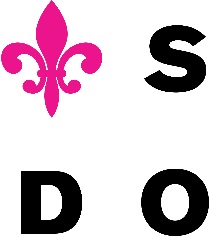 Č. objednávky:	19/2018Vyřizuje:	xxxxTelefon:	Mobil:	xxxxFax:	E-mail:	xxxxDatum:	15.02.2018Vážený pane Lindo,Objednáváme tímto u Vás C – trubku firmy Lechner dle Vaší nabídky ze dne 9.2.2018 včetně vodní klapky + C/A klapky. Cena xxxxzodpovědná osoba:			Správce rozpočtu:			Příkazce operace:Převzal: Dne: 20. 2. 2018Podpisem převzetí byl vyjádřen souhlas se zveřejněním objednávky v registru smluv.